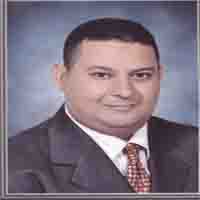 Alaa Abd Elrahman Elsherbini AHAMED2, Sherbet St., from Hinedy st. Madkor, Elharam, Giza, Egypt00966540322013/00966563292727 In Saudi ArabiaHome Tel: 00202/35872760 IN Egypt /00201121867150E-mail: alaa196637@yahoo.com               alaa196637@gmail.comQualification Summary*29 years in MECHANICAL & CONSULTANT maintenance in factory & HOTELS & building and public area experience* I got more of course in preventive maintenance AND OTHOER* I led more than one team to achieve the company's goals and achieved success- Education:BSC of Engineering Science Mechanical Department Appreciation rate: Very good  Graduation project rate: ExcellentDiploma Development of Project Management skills (Sadat Academy) CAIROAppreciation rate: Very goodProfessional ExperienceALHAKMIAH HOLDING in khober Saudi Arabia         From 7/2016 until now OPERATION & MAINTANNCE MANAGERSALMAN A.AL_DUHAIM SONS TRAD&CONT.COFROM 8/2012 TO 6 /2016    OPERATION& MAINTANNCE PROJECTS MANAGER   ) project manager in Royal Commission in Jubail(VERA QUEEN SHARM  in Sharm Sheikh EGYPTFrom 4/2011 till 7/2012                         (Director of Engineer and operation)Solymar abudababba  (trafco  group ibrotel) IN MARS ALAM EGYPT         From 8/2009 till 3\2011                          (Chief ENGINEER)ALMASAH HOTEL ( Opening Period)  300 ROOMS   5 star IN CAIRO EGYPT From 9/2006 till 7/2009 Egyptian army (Director of Engineer and operation (Calimera– ( Opening Period)  5 star MARS ALAM EGYPTFrom 3/2006 till 9/2006           (Chief EngineerHilton Sharm dreams – Sharm Elsheikh 5 star EGYPTFrom 1- 5.2004 till 28-02-2006         (Chief Engineer)Elrashidy Elmizan’FACTORY GROUP CAIRO EGYPTFrom 09.01.1991 till 01.05.2004 (Director of Engineer and operation)The most important projects I have implemented1/Maintenance and operation of the eastern region project as projects manager in Royal Commission in Jubail Industrial City, the project value is 38.5 million 2/Rehabilitation and finishing project for Jubail Industrial Schools. The duration of the project is 18 months with a value of 55 million riyals as a manager of the project3/Project of rehabilitation and finishing of the school building of the Eastern Naval Fleet 3 months 3 million as project manager4/The project to supervise the implementation of the total factories of the Rashidy Group for Food Industries in Egypt 80 million EGP as Director of the Engineering Administration5/Electromechanical consultant for the Maryland development projectTECHNICAL Experience* Preparing and planning a preventive maintenance schedule within the framework of modern technology   * Saving energy by setting the follow-up schedule and developing energy saving methods, as I save the current company 30% of the previous bill  * Preparing occupational safety and health plansStudy and prepare tenders, assessments and budget for maintenance projects.* Monitor, follow up and coordinate between departments in the schedule and plan for the completion of the project.* Preparing examination schedules for quality management as a guarantee of work quality* Provide technical support for all projects* Preparing contracts and preparing INVOIC for projectsComputer Skills:Microsoft office (word, Excel, Internet, AutoCAD)Professional Development & TrainingIMD COMMERCIAL BEHAVIOUR PROGRAMME  Excellent    WATFORD ENGLANDProject Management (Sadat Academy )Development of Management skills of small scale Industries (Sadat Academy)Energy Conversation & efficiency project improving combustion( Cairo university)Energy waste heat recovery ( Cairo university )Cost Estimation ( Cairo university )Computer use/d in Industrial operation ( Egypt Communication & Comp )Planning the maintenance ( CETAC )Supervisory Management ( European Group )Calibration of Measurement Instruments ( Cairo Research Center )Management & Storage Control ( Abromack )Statistical Progress Control ( ALEB )M.R.PLanning ( CAME )Supervisory Skills ( Logic )52 Training Course IN Different Science(finacial,decision making ( Hilton university)I work electromechanically consultant in different projects Personal Data:Nationality:					 EgyptianDate of Birth: 					 13.05.1966Place of Birth: 					 EgyptMilitary Service: 				 ImplementedMarital Status: 				 MarriedReligion: 						 MoslemThank you & Best Regard